7-е заседание 28-го созыва    КАРАР                                                                                            РЕШЕНИЕ08.04.2020й                                  №34                                            08.04.2020г.       О повестке дня седьмого  заседания Совета сельского поселения Султанбековский сельсовет муниципального района Аскинский район  Республики Башкортостан В соответствии с Федеральным законом «Об общих принципах организации местного самоуправления в Российской Федерации», Уставом сельского поселения Султанбековский сельсовет муниципального района Аскинский район Республики Башкортостан и Регламентом Совета сельского поселения Султанбековский сельсовет муниципального района Аскинский район Республики Башкортостан Совет сельского поселения Султанбековский сельсовет муниципального района Аскинский район Республики Башкортостан решил:включить в повестку седьмого заседания Совета сельского поселения Султанбековский сельсовет муниципального района Аскинский район Республики Башкортостан следующие вопросы:   1. О внесении изменений и дополнений в решение Совета сельского поселения Султанбековский сельсовет муниципального района Аскинский район Республики Башкортостан № 85 от 27.09.2010 года «О положении об Администрации сельского поселения Султанбековский сельсовет муниципального района Аскинский район Республики Башкортостан»Внесен главой сельского поселения Султанбековский сельсовет).  2. Об утверждении Положения о проведении мониторинга изменений законодательства и муниципальных нормативных правовых актов Совета сельского поселения Султанбековский сельсовет муниципального района Аскинский район Республики Башкортостан (Внесен главой сельского поселения Султанбековский сельсовет).   3. О внесении изменений в решение Совета сельского поселения Султанбековский сельсовет № 76 от 20.04.2010 года «Об утверждении Положения о бюджетном процессе в сельском поселении Султанбековский сельсовет муниципального района Аскинский район Республики Башкортостан» (с изменениями от 08.02.2019 № 162) (Внесен главой сельского поселения Султанбековский сельсовет).Главасельского поселения Султанбековский сельсоветмуниципального района Аскинский районРеспублики БашкортостанФ.Ф. ШарафутдиновБАШҠОРТОСТАН РЕСПУБЛИКАҺЫАСҠЫН  РАЙОНЫМУНИЦИПАЛЬ РАЙОНЫНЫҢСОЛТАНБӘК АУЫЛ СОВЕТЫАУЫЛ  БИЛӘМӘҺЕ СОВЕТЫ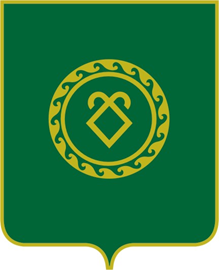 СОВЕТ СЕЛЬСКОГО ПОСЕЛЕНИЯСУЛТАНБЕКОВСКИЙ СЕЛЬСОВЕТМУНИЦИПАЛЬНОГО РАЙОНААСКИНСКИЙ РАЙОНРЕСПУБЛИКИ  БАШКОРТОСТАН